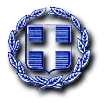 ΕΛΛΗΝΙΚΗ ΔΗΜΟΚΡΑΤΙΑ	Ραφήνα,    24-2-2022ΝΟΜΟΣ ΑΤΤΙΚΗΣ	Αρ. Πρωτ.: 3317ΔΗΜΟΣ ΡΑΦΗΝΑΣ-ΠΙΚΕΡΜΙΟΥ	ΠΡΟΣ: ΜΕΛΗ ΟΙΚΟΝΟΜΙΚΗΣΤαχ. Δ/νση: Αραφηνίδων Αλών 12	             ΕΠΙΤΡΟΠΗΣΤαχ. Κωδ.: 19009 Ραφήνα                                    Fax:  22940-23481                                                                                                                ΠΡΟΣΚΛΗΣΗ ΣΕ ΣΥΝΕΔΡΙΑΣΗΑΡ. 11Ο Πρόεδρος της Οικονομικής Επιτροπής του Δήμου Ραφήνας - Πικερμίου, σας καλεί σε διά ζώσης συνεδρίαση, τηρουμένων των μέτρων προστασίας κατά του covid-19, στο δημοτικό κατάστημα Ραφήνας, στην αίθουσα δημοτικού συμβουλίου, τη Δευτέρα 28 Φεβρουαρίου 2022 και ώρα 17.00, προκειμένου να ληφθούν αποφάσεις επί των παρακάτω θεμάτων:Λήψη απόφασης περί έγκρισης της 1ης υποχρεωτικής αναμόρφωσης προϋπολογισμού του Δήμου, έτους 2022.Λήψη απόφασης περί έγκρισης του σχεδίου του πολυετούς προγραμματισμού ανθρώπινου δυναμικού δημόσιας διοίκησης 2023 – 2026.Λήψη απόφασης περί ορισμού επιτροπής διαγωνισμού για έργα με κριτήριο ανάθεσης την χαμηλότερη τιμή. O ΠΡΟΕΔΡΟΣ    ΓΑΒΡΙΗΛ ΠΑΝΑΓΙΩΤΗΣ 